Countdown Plan Year 11 – 2022: 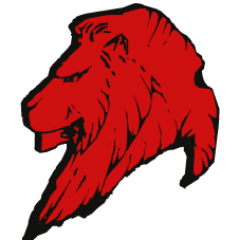 Subject:Computer ScienceExamination adaptations for this year:Content information has been given for paper 1, paper 2 not provided.Advance Information for Summer 2022https://ocr.org.uk/images/J277%20GCSE%20Computer%20Science%20Advance%20Information_Jun2022.pdf Lesson CountdownLesson CountdownLesson CountdownLesson CountdownWeek beginning:Lesson 1 (TLR)Lesson 2 (JBS)Lesson 2 (JBS)28/02/222.2.1 Programming fundamentals2.1.2 Designing, creating and refining algorithms2.2.1 Programming fundamentals2.1.2 Designing, creating and refining algorithmsArchitecture of the CPUThe purpose of the CPU Common CPU components and their features. Von Neumann architecture07/03/22Mock ExamMock ExamArchitecture of the CPUThe purpose of the CPU Common CPU components and their features. Von Neumann architecture14/03/22Assess 1.1.1 (Exam Questions)1.2.4 Data – representing images and soundAssess 2.2.1 & 2.1.2 (Exam Questions)1.2.1 Primary storage (Memory)Assess 2.2.1 & 2.1.2 (Exam Questions)1.2.1 Primary storage (Memory)21/03/22CompressionEncryption1.2.3 Units (Units of Data Storage – Bit – Nibble – Byte e.c.t..) – Binary Conversions – Data capacity1.2.3 Units (Units of Data Storage – Bit – Nibble – Byte e.c.t..) – Binary Conversions – Data capacity28/03/22IP addressing and MAC addressing.1.2.4 Representing numbers and characters – Binary conversions – Adding Binary – Hex – Character Sets1.2.4 Representing numbers and characters – Binary conversions – Adding Binary – Hex – Character Sets04/04/22Algorithms Questions – Paper 22D Array1.3.1 Networks and topologies. The hardware needed to connect stand-alone computers into a Local Area Network.1.3.1 Networks and topologies. The hardware needed to connect stand-alone computers into a Local Area Network.11/04/22Easter HolidayEaster HolidayEaster Holiday18/04/22Easter HolidayEaster HolidayEaster Holiday25/04/22Algorithms Questions – Paper 21.3.2 Wired and wireless networks, protocols and layersStandards.Common protocols.1.3.2 Wired and wireless networks, protocols and layersStandards.Common protocols.02/05/22Timed exam questionsModes of connection.Factors that affect the performance of networks.Modes of connection.Factors that affect the performance of networks.09/05/22Timed exam questions1.4.2 Identifying and preventing vulnerabilities1.4.2 Identifying and preventing vulnerabilities16/05/22Timed exam questions1.6.1 Ethical, legal, cultural and environmental impact1.6.1 Ethical, legal, cultural and environmental impact